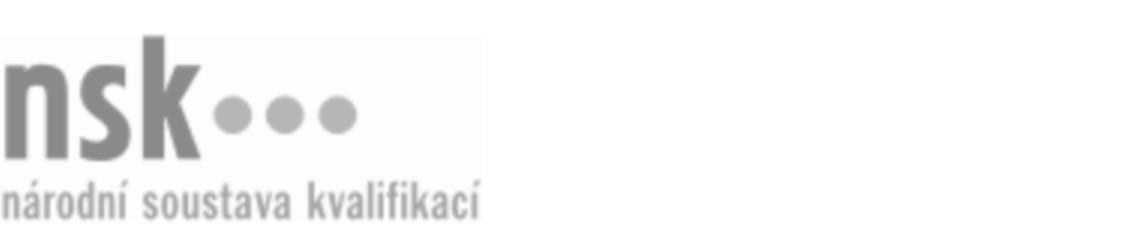 Autorizované osobyAutorizované osobyAutorizované osobyAutorizované osobyAutorizované osobyAutorizované osobyAutorizované osobyAutorizované osobyPracovník/pracovnice evidence zásob zboží a materiálu (kód: 66-006-H) Pracovník/pracovnice evidence zásob zboží a materiálu (kód: 66-006-H) Pracovník/pracovnice evidence zásob zboží a materiálu (kód: 66-006-H) Pracovník/pracovnice evidence zásob zboží a materiálu (kód: 66-006-H) Pracovník/pracovnice evidence zásob zboží a materiálu (kód: 66-006-H) Pracovník/pracovnice evidence zásob zboží a materiálu (kód: 66-006-H) Pracovník/pracovnice evidence zásob zboží a materiálu (kód: 66-006-H) Pracovník/pracovnice evidence zásob zboží a materiálu (kód: 66-006-H) Autorizující orgán:Autorizující orgán:Ministerstvo průmyslu a obchoduMinisterstvo průmyslu a obchoduMinisterstvo průmyslu a obchoduMinisterstvo průmyslu a obchoduMinisterstvo průmyslu a obchoduMinisterstvo průmyslu a obchoduMinisterstvo průmyslu a obchoduMinisterstvo průmyslu a obchoduMinisterstvo průmyslu a obchoduMinisterstvo průmyslu a obchoduMinisterstvo průmyslu a obchoduMinisterstvo průmyslu a obchoduSkupina oborů:Skupina oborů:Obchod (kód: 66)Obchod (kód: 66)Obchod (kód: 66)Obchod (kód: 66)Obchod (kód: 66)Obchod (kód: 66)Povolání:Povolání:Pracovník evidence zásob a materiáluPracovník evidence zásob a materiáluPracovník evidence zásob a materiáluPracovník evidence zásob a materiáluPracovník evidence zásob a materiáluPracovník evidence zásob a materiáluPracovník evidence zásob a materiáluPracovník evidence zásob a materiáluPracovník evidence zásob a materiáluPracovník evidence zásob a materiáluPracovník evidence zásob a materiáluPracovník evidence zásob a materiáluKvalifikační úroveň NSK - EQF:Kvalifikační úroveň NSK - EQF:333333Platnost standarduPlatnost standarduPlatnost standarduPlatnost standarduPlatnost standarduPlatnost standarduPlatnost standarduPlatnost standarduStandard je platný od: 18.08.2021Standard je platný od: 18.08.2021Standard je platný od: 18.08.2021Standard je platný od: 18.08.2021Standard je platný od: 18.08.2021Standard je platný od: 18.08.2021Standard je platný od: 18.08.2021Standard je platný od: 18.08.2021Pracovník/pracovnice evidence zásob zboží a materiálu,  29.03.2024 9:16:12Pracovník/pracovnice evidence zásob zboží a materiálu,  29.03.2024 9:16:12Pracovník/pracovnice evidence zásob zboží a materiálu,  29.03.2024 9:16:12Pracovník/pracovnice evidence zásob zboží a materiálu,  29.03.2024 9:16:12Pracovník/pracovnice evidence zásob zboží a materiálu,  29.03.2024 9:16:12Strana 1 z 2Strana 1 z 2Autorizované osobyAutorizované osobyAutorizované osobyAutorizované osobyAutorizované osobyAutorizované osobyAutorizované osobyAutorizované osobyAutorizované osobyAutorizované osobyAutorizované osobyAutorizované osobyAutorizované osobyAutorizované osobyAutorizované osobyAutorizované osobyNázevNázevNázevNázevNázevNázevKontaktní adresaKontaktní adresa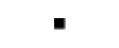  Akredika o.p.s. Akredika o.p.s. Akredika o.p.s. Akredika o.p.s. Akredika o.p.s.Mimoňská 3223/16, 47001 Česká LípaMimoňská 3223/16, 47001 Česká Lípa Akredika o.p.s. Akredika o.p.s. Akredika o.p.s. Akredika o.p.s. Akredika o.p.s.Mimoňská 3223/16, 47001 Česká LípaMimoňská 3223/16, 47001 Česká LípaMimoňská 3223/16, 47001 Česká LípaMimoňská 3223/16, 47001 Česká LípaS - COMP Centre CZ s.r.o.S - COMP Centre CZ s.r.o.S - COMP Centre CZ s.r.o.S - COMP Centre CZ s.r.o.S - COMP Centre CZ s.r.o.Karolinská 661/4, 18600 PrahaKarolinská 661/4, 18600 PrahaS - COMP Centre CZ s.r.o.S - COMP Centre CZ s.r.o.S - COMP Centre CZ s.r.o.S - COMP Centre CZ s.r.o.S - COMP Centre CZ s.r.o.Karolinská 661/4, 18600 PrahaKarolinská 661/4, 18600 PrahaSoukromá podřipská střední odborná škola a střední odborné učiliště o.p.s.Soukromá podřipská střední odborná škola a střední odborné učiliště o.p.s.Soukromá podřipská střední odborná škola a střední odborné učiliště o.p.s.Soukromá podřipská střední odborná škola a střední odborné učiliště o.p.s.Soukromá podřipská střední odborná škola a střední odborné učiliště o.p.s.Jana z Dražic 169, 41301 Roudnice nad Labem  - ČRJana z Dražic 169, 41301 Roudnice nad Labem  - ČRJana z Dražic 169, 41301 Roudnice nad Labem  - ČRJana z Dražic 169, 41301 Roudnice nad Labem  - ČRStřední odborná škola a Střední odborné učiliště, Mladá Boleslav, Jičínská 762Střední odborná škola a Střední odborné učiliště, Mladá Boleslav, Jičínská 762Střední odborná škola a Střední odborné učiliště, Mladá Boleslav, Jičínská 762Střední odborná škola a Střední odborné učiliště, Mladá Boleslav, Jičínská 762Střední odborná škola a Střední odborné učiliště, Mladá Boleslav, Jičínská 762Jičínská 762, 29301 Mladá BoleslavJičínská 762, 29301 Mladá BoleslavStřední odborná škola a Střední odborné učiliště, Mladá Boleslav, Jičínská 762Střední odborná škola a Střední odborné učiliště, Mladá Boleslav, Jičínská 762Střední odborná škola a Střední odborné učiliště, Mladá Boleslav, Jičínská 762Střední odborná škola a Střední odborné učiliště, Mladá Boleslav, Jičínská 762Střední odborná škola a Střední odborné učiliště, Mladá Boleslav, Jičínská 762Jičínská 762, 29301 Mladá BoleslavJičínská 762, 29301 Mladá BoleslavJičínská 762, 29301 Mladá BoleslavJičínská 762, 29301 Mladá BoleslavStřední škola logistická Dalovice, příspěvková organizaceStřední škola logistická Dalovice, příspěvková organizaceStřední škola logistická Dalovice, příspěvková organizaceStřední škola logistická Dalovice, příspěvková organizaceStřední škola logistická Dalovice, příspěvková organizaceHlavní 114, 36263 DaloviceHlavní 114, 36263 DaloviceStřední škola logistická Dalovice, příspěvková organizaceStřední škola logistická Dalovice, příspěvková organizaceStřední škola logistická Dalovice, příspěvková organizaceStřední škola logistická Dalovice, příspěvková organizaceStřední škola logistická Dalovice, příspěvková organizaceHlavní 114, 36263 DaloviceHlavní 114, 36263 DaloviceStřední škola polytechnická, Olomouc, Rooseveltova 79Střední škola polytechnická, Olomouc, Rooseveltova 79Střední škola polytechnická, Olomouc, Rooseveltova 79Střední škola polytechnická, Olomouc, Rooseveltova 79Střední škola polytechnická, Olomouc, Rooseveltova 79Rooseveltova 472, 77900 OlomoucRooseveltova 472, 77900 OlomoucStřední škola polytechnická, Olomouc, Rooseveltova 79Střední škola polytechnická, Olomouc, Rooseveltova 79Střední škola polytechnická, Olomouc, Rooseveltova 79Střední škola polytechnická, Olomouc, Rooseveltova 79Střední škola polytechnická, Olomouc, Rooseveltova 79Rooseveltova 472, 77900 OlomoucRooseveltova 472, 77900 OlomoucRooseveltova 472, 77900 OlomoucRooseveltova 472, 77900 OlomoucStřední škola řemesel, ŠumperkStřední škola řemesel, ŠumperkStřední škola řemesel, ŠumperkStřední škola řemesel, ŠumperkStřední škola řemesel, ŠumperkGen. Krátkého 30/1799, 78701 ŠumperkGen. Krátkého 30/1799, 78701 ŠumperkStřední škola řemesel, ŠumperkStřední škola řemesel, ŠumperkStřední škola řemesel, ŠumperkStřední škola řemesel, ŠumperkStřední škola řemesel, ŠumperkGen. Krátkého 30/1799, 78701 ŠumperkGen. Krátkého 30/1799, 78701 ŠumperkGen. Krátkého 30/1799, 78701 ŠumperkGen. Krátkého 30/1799, 78701 ŠumperkStřední škola služeb a řemesel, Stochov, J. Šípka 187Střední škola služeb a řemesel, Stochov, J. Šípka 187Střední škola služeb a řemesel, Stochov, J. Šípka 187Střední škola služeb a řemesel, Stochov, J. Šípka 187Střední škola služeb a řemesel, Stochov, J. Šípka 187Jaroslava Šípka 187, 27303 StochovJaroslava Šípka 187, 27303 StochovStřední škola služeb a řemesel, Stochov, J. Šípka 187Střední škola služeb a řemesel, Stochov, J. Šípka 187Střední škola služeb a řemesel, Stochov, J. Šípka 187Střední škola služeb a řemesel, Stochov, J. Šípka 187Střední škola služeb a řemesel, Stochov, J. Šípka 187Jaroslava Šípka 187, 27303 StochovJaroslava Šípka 187, 27303 StochovJaroslava Šípka 187, 27303 StochovJaroslava Šípka 187, 27303 StochovStřední škola technická, gastronomická a automobilní, Chomutov, příspěvková organizace Střední škola technická, gastronomická a automobilní, Chomutov, příspěvková organizace Střední škola technická, gastronomická a automobilní, Chomutov, příspěvková organizace Střední škola technická, gastronomická a automobilní, Chomutov, příspěvková organizace Střední škola technická, gastronomická a automobilní, Chomutov, příspěvková organizace Pražská 702, 43001 ChomutovPražská 702, 43001 ChomutovStřední škola technická, gastronomická a automobilní, Chomutov, příspěvková organizace Střední škola technická, gastronomická a automobilní, Chomutov, příspěvková organizace Střední škola technická, gastronomická a automobilní, Chomutov, příspěvková organizace Střední škola technická, gastronomická a automobilní, Chomutov, příspěvková organizace Střední škola technická, gastronomická a automobilní, Chomutov, příspěvková organizace Vyšší odborná škola, Střední škola, Centrum odborné přípravy, Sezimovo Ústí, Budějovická 421Vyšší odborná škola, Střední škola, Centrum odborné přípravy, Sezimovo Ústí, Budějovická 421Vyšší odborná škola, Střední škola, Centrum odborné přípravy, Sezimovo Ústí, Budějovická 421Vyšší odborná škola, Střední škola, Centrum odborné přípravy, Sezimovo Ústí, Budějovická 421Vyšší odborná škola, Střední škola, Centrum odborné přípravy, Sezimovo Ústí, Budějovická 421Budějovická 421, 39102 Sezimovo ÚstíBudějovická 421, 39102 Sezimovo ÚstíVyšší odborná škola, Střední škola, Centrum odborné přípravy, Sezimovo Ústí, Budějovická 421Vyšší odborná škola, Střední škola, Centrum odborné přípravy, Sezimovo Ústí, Budějovická 421Vyšší odborná škola, Střední škola, Centrum odborné přípravy, Sezimovo Ústí, Budějovická 421Vyšší odborná škola, Střední škola, Centrum odborné přípravy, Sezimovo Ústí, Budějovická 421Vyšší odborná škola, Střední škola, Centrum odborné přípravy, Sezimovo Ústí, Budějovická 421Budějovická 421, 39102 Sezimovo ÚstíBudějovická 421, 39102 Sezimovo ÚstíPracovník/pracovnice evidence zásob zboží a materiálu,  29.03.2024 9:16:12Pracovník/pracovnice evidence zásob zboží a materiálu,  29.03.2024 9:16:12Pracovník/pracovnice evidence zásob zboží a materiálu,  29.03.2024 9:16:12Pracovník/pracovnice evidence zásob zboží a materiálu,  29.03.2024 9:16:12Pracovník/pracovnice evidence zásob zboží a materiálu,  29.03.2024 9:16:12Strana 2 z 2Strana 2 z 2